Below is a list of those resources included in 7th edition of the guide that can be accessed online.  This document may be useful for those who currently have previous editions and want access to the latest resources.  It may also be valuable if people want online versions of the resources below.  A Silent Crisis: Creating Safe and Supportive Schools for Lesbian, Gay, Bisexual, Transgender and Questioning (LGBTQ) Students7th Edition Resource Guide (November 2017)Resources Available Online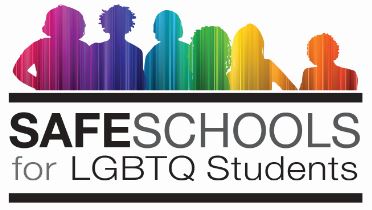 Document NameSourceLinkSECTION 1--BIG PICTURESECTION 1--BIG PICTURESECTION 1--BIG PICTURELBGT YouthCDChttp://www.cdc.gov/lgbthealth/youth.htmBest Practices: Creating an LGBT-Inclusive School ClimateTeaching Tolerancehttp://www.tolerance.org/sites/default/files/general/LGBT%20Best%20Practices_0.pdfGet the Facts: Realities of LGBT Students and Strategies to Create Safer Schools for AllGLSENhttp://www.glsen.org/sites/default/files/glsen_familiav2014.pdfA Guide for Understanding, Supporting, and Affirming LGBTQI2-S Children, Youth, and Families.* APAhttps://www.apa.org/pi/lgbt/programs/safe-supportive/lgbt/educators-families.pdfGay, Lesbian, Bisexual, and Questioning (GLBTQ) Youth: A population in need of understanding and support. Advocates for Youthhttp://www.advocatesforyouth.org/publications/424?task=viewBullying of LGBT Youth and Those Perceived to Have Different Sexual OrientationsHRSAhttp://www.stopbullying.gov/at-risk/groups/lgbt/lgbtyouthtipsheet.pdfHow Educators can Support Families with Gender Diverse and Sexual Minority Youth*APAhttps://www.apa.org/pi/lgbt/programs/safe-supportive/lgbt/educators-families.pdfKey Data in Support of Welcoming Schools*Welcoming Schoolshttps://assets2.hrc.org/welcoming-schools/documents/WS_Key_Data_Supoort_Welcoming_School_2017.pdfHIV and Young Men Who Have Sex with MenCDC/DASHhttp://www.cdc.gov/healthyyouth/sexualbehaviors/pdf/hiv_factsheet_ymsm.pdfLesbian and Bisexual WomenWomen's Health USA 2011http://www.mchb.hrsa.gov/whusa11/hstat/hssp/downloads/pdf/234lbw.pdf First National Study of LGB Student’s Health Finds Higher Levels of Physical/Sexual Violence and Bullying Than Peers*National Center for HIV/AIDS. Viral Hep, STD, and TB Preventionhttps://www.cdc.gov/nchhstp/newsroom/2016/lgb-youth-report-press-release.htmlCDC Study of LGB Student’s Health: Supplemental Data*National Center for HIV/AIDS. Viral Hep, STD, and TB Preventionhttps://www.cdc.gov/nchhstp/newsroom/docs/2016/lgb-media-data-summary.pdfSECTION 2--DEFINITIONS & IDENTITIESSECTION 2--DEFINITIONS & IDENTITIESSECTION 2--DEFINITIONS & IDENTITIESSex? Sexual Orientation? Gender Identity? Gender Expression?*Teaching Tolerancehttps://www.tolerance.org/magazine/summer-2015/sex-sexual-orientation-gender-identity-gender-expressionIntersex 101: Everything You Want to Know*InterACThttps://interactadvocates.org/wp-content/uploads/2017/01/Intersex101-interACT.pdfUnderstanding School Safety and The Intersections of Race, Ethnicity and Sexual OrientationCA Safe Schools Coalitionhttp://www.casafeschools.org/CSSC_Research_Brief_10.pdf The Reproductive and Sexual Health of Young Men of Color: Redressing Disparities and Engaging YMOC in PreventionAFYhttp://advocatesforyouth.org/publications/2302 Rural LGBTQ Youth Want these 4 Kinds of Support*University of Kansashttp://www.futurity.org/rural-lbgtq-youth-1187552/Eleven Overlapping, Complex Aspects of Sexuality*Safe Schools Coalitionhttp://www.safeschoolscoalition.org/ElevenAspectsofSexuality.pdf30+ Examples of Heterosexual Privilege*Itspronouncedmetrosexual.comhttp://itspronouncedmetrosexual.com/wp-content/uploads/2012/01/Its-Pronounced-Metrosexual-Heterosexual-Privilege-List.pdf30+ Examples of Cisgender Privilege*Itspronouncedmetrosexual.comhttp://itspronouncedmetrosexual.com/wp-content/uploads/2011/11/Its-Pronounced-Metrosexual-Cisgender-Privilege-List.pdfGender Grammar*Trans Student Educational Resourceshttp://www.transstudent.org/gendergrammarSECTION 3--TRANSGENDER & GENDER EXPANSIVESECTION 3--TRANSGENDER & GENDER EXPANSIVESECTION 3--TRANSGENDER & GENDER EXPANSIVEBreaking Through the BinaryThis online version was adapted for inclusion in the guide.Sam Kellerman, It’s Pronounced Metrosexualhttp://itspronouncedmetrosexual.com/2011/11/breaking-through-the-binary-gender-explained-using-continuums/Supporting and Caring for Transgender Children*HRC and American Academy of Pediatricshttp://www.hrc.org/resources/supporting-caring-for-transgender-childrenTransgender Students and School Bathrooms: FAQs*Gender Spectrumhttps://www.genderspectrum.org/bathroomfaq/Transgender Students Supported in their Identities Show Positive Mental HealthUNEWShttp://www.washington.edu/news/2016/02/26/transgender-children-supported-in-their-identities-show-positive-mental-health/Growing Up Transgender: Safety and ResilienceACT for Youth Center of Excellencehttp://www.actforyouth.net/resources/rf/rf_trans-resilience_0908.pdfThe Health and Rights of Transgender YouthAFYhttp://www.advocatesforyouth.org/storage/advfy/documents/the%20health%20and%20rights%20of%20transgender%20youth.pdf Gender Transitions at School: Key ConsiderationsGender Spectrumhttps://www.dropbox.com/s/oib9ksdp2i9irvi/Gender%20Transitions_Key%20Considerations_112514.pdf?dl=0Gender Support Plan*Gender Spectrumhttps://www.dropbox.com/s/77o8wjynji8psdn/Student_Gender_Support_Plan.030215.pdf?dl=0Gender Communication Plan*Gender Spectrumhttps://www.dropbox.com/s/oo8jw5tco619axg/Student_Gender_Transition_Plan_030215.pdf?dl=0Developing Policies for Transgender Students on High School Teams*NFHShttp://www.nfhs.org/articles/developing-policies-for-transgender-students-on-high-school-teamsGender Non-Conformity and School Safety: Documenting The Problem and Steps Schools Can TakeCA Safe Schools Coalition http://notebook.lausd.net/pls/ptl/docs/PAGE/CA_LAUSD/FLDR_ORGANIZATIONS/STUDENT_HEALTH_HUMAN_SERVICES/SHHS/HUMAN_RELATIONS_HOME_PAGE/HUMAN_RELATIONS_DIVERSITY/HUMAN_RELATIONS_DIVERSITY_LGBTQ/GENDER%20NON%20CONFORMITY%20AND%20SCHOOL%20SAFETY_0.PDFGender Pronouns Guide*University of Madison-Wisconsinhttp://www.transstudent.org/pronouns101SECTION 4--LAW & POLICYSECTION 4--LAW & POLICYSECTION 4--LAW & POLICYGender Inclusive Schools: Policy, Law, and Practice*Gender Spectrum, NASPhttps://www.nasponline.org/resources-and-publications/resources/diversity/lgbtq-youth/gender-inclusive-schools-faqs/gender-inclusive-schools-policy-law-and-practiceHarassment and Discrimination-A Legal OverviewNCLRhttp://www.nclrights.org/wp-content/uploads/2013/07/ha-legaloverview.pdfExpensive Reasons Why Safe Schools Laws and Policies are in Your District’s Best Interest*GLSENhttps://www.glsen.org/sites/default/files/Expensive%20Reasons%20-%20FINAL.pdfExamples of Policies and Emerging Practices for Supporting Transgender Students*U.S. Dept of Ed.https://www2.ed.gov/about/offices/list/oese/oshs/emergingpractices.pdfMichigan State Board of Education Statement and Guidance on Safe and Supportive Learning Environments for Lesbian, Gay, Bisexual, Transgender, and Questioning (LGBTQ) Students*MDEhttps://www.michigan.gov/documents/mde/SBEStatementonLGBTQYouth_534576_7.pdfPolicies on Sexual Orientation Pay Off for Schools*Stephen Russel and Othershttps://he.utexas.edu/hdfs-news-list/entry/policies-on-sexual-orientation-pay-off-for-schoolsEnumerationGLSENhttp://www.glsen.org/sites/default/files/Enumeration_0.pdfSECTION 5—ADMINISTRATORS, BOARDS, and POLICYMAKERSSECTION 5—ADMINISTRATORS, BOARDS, and POLICYMAKERSSECTION 5—ADMINISTRATORS, BOARDS, and POLICYMAKERSWelcoming Schools: Keys to SuccessWelcoming Schoolshttp://hrc-assets.s3-website-us-east-1.amazonaws.com//welcoming-schools/documents/Welcoming-Schools-Keys-to-Success.pdfWelcoming Schools: A Framework for Developing a Gender Inclusive School*Welcoming Schoolshttp://hrc-assets.s3-website-us-east-1.amazonaws.com//welcoming-schools/documents/WS_Developing_a_Gender_Inclusive_School.pdfGender Inclusiveness AssessmentGender Spectrumhttps://www.dropbox.com/s/a1emjof12gol280/Gender%20Inclusiveness%20Assessment_112514.pdf?dl=0What Does it Really Mean to “Affirm” vs. “Promote”?Evonne Hedgepathhttp://www.safeschoolscoalition.org/affirmation-vs-promotion.pdfResponding to Some Concerns About Being LGBTQ Inclusive*Welcoming Schoolshttp://hrc-assets.s3-website-us-east-1.amazonaws.com//welcoming-schools/documents/WS_Developing_a_Gender_Inclusive_School.pdfResponding to Concerns: Supporting Transgender Students*Gender Spectrumhttp://www.anselm.edu/Documents/Hndt6%20Responding%20to%20Concerns%20Supporting%20TG%20Students.pdfAn Administrator’s Guide to Handling Anti-Gay HarassmentSafe Schools Coalitionhttp://www.safeschoolscoalition.org/guide_administrator_handleharass2005.pdfLGBTQ Youth of Color: Discipline Disparities, School Push-Out, and the School-to-Prison Pipeline*GSA Networkhttps://gsanetwork.org/files/aboutus/LGBTQ_brief_FINAL-web.pdfSchool Discipline Disparities RecommendationsGSA Networkhttps://gsanetwork.org/files/aboutus/Recommendations_final.pdfAbuse of Power*Teaching Tolerancehttp://www.tolerance.org/sites/default/files/general/Abuse%20of%20Power.pdfResponding to Cyberbullying: Guidelines for AdministratorsCommon Sense Educationhttps://www.commonsensemedia.org/educators/cyberbullying-response-flowchartInclusive Tips for LGBT Families*NAESPhttps://www.researchgate.net/profile/Juliet_Hart_Barnett/publication/275045419_Inclusive_tips_for_LGBT_families/links/5531c4de0cf2f2a588ad6289/Inclusive-tips-for-LGBT-families.pdfSupporting LGBT Youth Through Family Engagement*GSA Networkhttp://gsanetwork.org/files/aboutus/Family%20Engagement%20LGBTQ%20Youth%20FINAL_0.pdfSECTION 6--MENTAL HEALTH PROFESSIONALSSECTION 6--MENTAL HEALTH PROFESSIONALSSECTION 6--MENTAL HEALTH PROFESSIONALSHow School Bullying Impacts LGBT Young AdultsMcClelland Institutehttps://mcclellandinstitute.arizona.edu/sites/mcclellandinstitute.arizona.edu/files/ResearchLink_Vol.%204%20No.1_Bullying.pdfTalking about Suicide & LGBT Populations*GLADD, MAPhttps://www.lgbtmap.org/file/talking-about-suicide-and-lgbt-populations.pdfSteps You Can Take as School Counselor to Create a Welcome Elementary SchoolWelcoming Schoolshttp://hrc-assets.s3-website-us-east-1.amazonaws.com//welcoming-schools/documents/WS-What-to-do-Counselor.pdf   Policy and Position Statements on Conversion Therapy*Human Rights Campaignhttp://www.hrc.org/resources/policy-and-position-statements-on-conversion-therapyLGBT Policy Spotlight: Conversion Therapy Bans*MAPhttp://www.lgbtmap.org/policy-and-issue-analysis/policy-spotlight-conversion-therapy-bansSex Trafficking and LGBT Youth*Polarishttps://polarisproject.org/resources/sex-trafficking-and-lgbtq-youthWorking with Homeless LGBTQ YouthLambda Legal, Child Welfare League of America (CWLA)http://www.lambdalegal.org/sites/default/files/gdtb_2013_11_homeless_youth.pdfCaseworkers with LGBTQ ClientsLambda Legal, CWLAhttp://www.lambdalegal.org/sites/default/files/gdtb_2013_05_tips_for_caseworkers.pdfSECTION 7--EDUCATORS & YOUTH WORKERSSECTION 7--EDUCATORS & YOUTH WORKERSSECTION 7--EDUCATORS & YOUTH WORKERSSafe Schools Research Brief 14, Lessons that Matter: LGBTQ Inclusivity and School Safety*GSA Network, Safe Schoolshttps://gsanetwork.org/files/aboutus/PSH%20Report%206_2012.pdfDiscussing Transgender and Gender Non-Conforming Identity and Issues*Anti-Defamation Leaguehttps://www.adl.org/education/resources/tools-and-strategies/discussing-transgender-and-gender-non-conforming-identityLearning About Sexual Diversity at School: What Is Age Appropriate?Safe Schools Coalition http://www.safeschoolscoalition.org/whatisageappropriate.pdfWelcoming Schools: Bias, Bullying, and Bystanders*Welcoming Schoolshttp://www.hrc.org/welcoming-schools/documents/Welcoming-Schools-Bias_Bullying_Tips_for_Elementary_Educators.pdfDeveloping LGBT-Inclusive Classroom ResourcesGLSENhttp://glsen.org/educate/resources/creating-lgbt-inclusive-lessonsTips for Making Classrooms Safer for Students with Lesbian, Gay, Bisexual, Transgender and/or Queer Parents*Colagehttps://www.scribd.com/document/38855128/Tips-for-Making-Classrooms-SaferGender, Sexuality, & Inclusive Sex Education*Healthy Teen Networkhttp://www.healthyteennetwork.org/wp-content/uploads/TipSheetGenderSexualityInclusiveSexEducation.pdfLGBTQ Youth Inclusivity ToolkitMichigan Organization for Adolescent Sexual Healthhttp://www.moash.org/wp-content/uploads/2014/03/LGBTQ-Youth-Inclusivity-Toolkit_February2014.pdf  The Experiences of LGBT Students in School AthleticsGLSENhttp://glsen.org/learn/research/athletics-briefGame Plan for CoachesGLSENhttp://sports.glsen.org/game-plan-coaches/Tools for Librarians*GLSENhttps://www.glsen.org/sites/default/files/GLSEN_ToolsForlibrarians.pdfSECTION 8--PARENTS AND STUDENTSSECTION 8--PARENTS AND STUDENTSSECTION 8--PARENTS AND STUDENTSParents Influence on the Health of LGBT Teens: What Parents and Families Should KnowCDChttp://www.cdc.gov/healthyyouth/protective/pdf/parents_influence_lgb.pdfTen Tips for Parents of a GLBT ChildAFYhttp://www.advocatesforyouth.org/parents/173?task=viewSupporting Your LGBTQ Youth: A Guide for Foster Parents*Child Welfare Information Gatewayhttps://www.childwelfare.gov/pubPDFs/LGBTQyouth.pdfEarly Childhood Development-How Do I now if My Child is Transgender?NASWhttp://www.pflagsf.org/wp-content/uploads/2012/12/Early_Childhood_Development__Your_Options__How_Do_I_Know_If_My_Child_Is_Transgender.pdfInitial School Meeting*Gender Spectrumhttps://www.dropbox.com/s/bxypxv9tj0efkwn/Initial_principal_meeting.pdf?dl=0A Parent’s Guide to Cyberbullying*Connect Safelyhttp://www.connectsafely.org/wp-content/uploads/cyberbullying_guide.pdfBack to School Tool: Building Family Equality in Every ClassroomFamily Equality Councilhttp://www.familyequality.org/_asset/w2r1nf/backtoschoolupdate.pdfKnow Your Rights: A Guide for Trans and Gender Nonconforming StudentsACLU/GLSENhttps://www.aclu.org/files/assets/transstudent_kyr_20120508.pdfQuick Guide to Meeting with Decision-makers*GLSENhttps://www.glsen.org/sites/default/files/Quick%20Guide%20to%20Meeting%20with%20Decision-makers.pdfSocial Web Tips for Teens from ConnectSafely.org Connectsafely.orghttp://www.connectsafely.org/pdfs/socwebsafetyteens.pdfWhat Every Super Rad Straight Ally Should KnowGSA Networkhttps://gsanetwork.org/resources/creating-inclusive-gsas/straight-alliesA Transgender Advocate's Guide to Updating and Amending School Records*Lambda Legalhttps://www.lambdalegal.org/know-your-rights/article/youth-ferpa-faqSECTION 9--ACTION STEPSSECTION 9--ACTION STEPSSECTION 9--ACTION STEPSPersonal and School Assessment*GLSENhttps://www.glsen.org/sites/default/files/Assessments%20and%20Next%20Steps%20Worksheet.pdfA Checklist for a Welcoming and Inclusive School Environment*Welcoming Schoolshttp://hrc-assets.s3-website-us-east-1.amazonaws.com//welcoming-schools/documents/WS_Checklist_for_a_Welcoming_School_Environment.pdfSelf-Assessment Checklist for Personnel Providing Services and Supports to LGBTQ Youth and Their Families*National Center for Cultural Competencehttps://nccc.georgetown.edu/documents/Final%20LGBTQ%20Checklist.pdfWhat Do You Say to "That's So Gay!" Welcoming Schoolshttp://hrc-assets.s3-website-us-east-1.amazonaws.com//welcoming-schools/documents/WS_Stop_Thats_So_Gay.pdfSome Considerations When Working with LGBT Students of ColorGLSENhttp://www.glsen.org/sites/default/files/LGBT_studentsofcolor.pdfStart a GSA: 10 StepsGSA Networkhttp://www.gsanetwork.org/files/resources/10Steps.pdfHow to Get More Members & Allies for Your GSAGSA Networkhttp://www.gsanetwork.org/files/resources/MoreMembers.pdfGender Inclusive Registration FormsGender Spectrumhttps://www.dropbox.com/s/u4y9kreiz3a56y5/Gender%20Inclusive%20Registration%20Forms.11.22.14.pdf?dl=0Physical Education Climate Check ListGLSENhttp://sports.glsen.org/a-physical-education-climate-check-list/School Athletic Climate Check ListGLSENhttp://sports.glsen.org/the-school-athletic-climate-check-list/